BAŞAK CEYDA (ORBEY) MEÇO, MD, DESASpecialist for Anesthesiology and Intensive Care MedicineCurriculum VitaeE-mail:basakceyda@hotmail.comPrivate:Mesa Koza Plaza, Küpe sok. No: 22, Blok 2, Apt # 15G.O.P., 06700, TurkeyTel: +90 – 312 – 447 0035Fax: +90 – 312 – 447 0577Office:Ankara University, Medical School,  Department of Anesthesiology, Pain and Intensive Care MedicineIbn-i Sina (Avicenna) Hospital, 06700 Sihhiye, Ankara, TurkeyTel: ++ 90 – 312 – 508 2393Fax: ++ 90 – 312 – 447 0577BIRTHDATE and PLACEJanuary 25th, 1977, Ankara, TurkeyLANGUAGESTurkish, French, English and SpanishEDUCATIONAnkara University, Medical Faculty, Ankara, Turkey		1995 -2001	- Graduated in the top upper quartile of class of 2001.Long Island College Hospital, New York, USA (Dr.Sadhis Rivas, Dr. Terrence J. Sacchi ) 	Summer 2001- Observer in Department of Internal MedicineKing’s College Hospital, Dept. of Surgery, London, United Kingdom (Dr. Paul Baskerville) 	Summer 2000- Observer in Vascular Surgery Unit (Vascular & Vein Surgery).Neurosurgical Private Practice, Ankara, Turkey (Prof. Tuncalp Ozgen) 	Summer 1998- Practical Training on Neurosurgical Patient Surveys and SurgeryHopital Lariboisiere-Fernand Vidal Hospital, Paris, France (Prof. Dominique Pomphedie)		Summer 1997- Practice on Blood and Urea Analysis of Drug Addicted Patients.Charles De Gaulle Primary and High School, Ankara, Turkey		1983 - 1995	- School entirely in French.  Honor and High Honor degrees.POSTGRADUATE TRAININGHopital Neurologique Pierre Wertheimer, Universite Lyon 1, Lyon, France (Prof. Dr. Anne Claire Lukaszewicz)                 -Observer ship in Neuroanaesthesia, interventional neuroradiology                 -CLESS, simulation center (Prof. Dr. Jean Jacque Lehot)	               2018Ankara University, Medical School, Department of Anesthesiology, Algology and ICM, Ankara, Turkey  	- Associate Professor in Anesthesiology, Algology and Intensive Care Medicine                 		2016 - presentEuropean Resuscitation Council (ERC) and Resuscitation Association Course, İstanbul, Turkey               -Instructor for ALS                                                                                                                                     2016 - presentEuropean Society of Anesthesiology               - EDAIC Part II Examiner                                                                                                                           2016 - presentEuropean Society of Anesthesiology               - EDAIC (European Diploma in Anesthesiology and ICM) Part I Co-Host, Ankara                           2016 - presentEuropean Society of Anesthesiology               - OLA (Online Assessment) Co-Host, Ankara                                                                                       2016 - present                                                                                                              Turkish Anesthesia and Reanimation Association (TARD) Examiner for Diploma of Turkish Anesthesia and Reanimation Association-Part II                            2016 Ankara University, Medical School, Department of Anesthesiology, Algology and ICM, Ankara, Turkey  	- Fellow and Instructor in Anesthesiology, Algology and Intensive Care Medicine                 		2009 - 2016Universite Libre de Bruxelles, Erasme University Hospital, Brussels, Belgium                             -International Course of Echocardiography for Hemodynamic Monitoring                                                      2014European Resusucitation Council (ERC) and Resusucitation Association Generic Instructor Course, Istanbul, Turkey	- Certificate of Instructor Candidate                                                                                                                      2014                                                                                           European Airway Society, Istanbul, Turkey                                                                            -Advanced Airway Management Workshop                                                                                                         2013The Respiratory Global Research and training (GREAT) Network.  	-The Epidemiology, Biostatistics and Surveillance Practicum. Online training                                              2013                                                                                                           European Society of Regional Anesthesia, Innsbruck, Austria-15th ESRA Cadaver Workshop Neural Blockades on Cadavers                                                                       2012Turkish Society of Regional Anesthesia and University of Kocaeli, Kocaeli, Turkey-3rd Hands on Course for Ultrasound Guided Regional Anesthesia                                                                  2010Cornell University, Salzburg Cornell Seminars in Anesthesiology, Salzburg, Austria (Prof. S. Thomas)-  Fellow of American Austrian Foundation		Spring 2009Sungurlu State Hospital, Corum, Turkey- Governmental Mandatory Duty as Practicing Chief Anesthesiologist		2007 - 2009Ministry of Health Organ Donation Coordination Center, Ankara, Turkey-Intensive Care Workshop for New Steps in Organ Recruiting in Intensive Care Medicine                          2008MedCalc Turkey User, Ankara, Turkey-Course for Statistics: ‘Intruduction to Clinical Research: Configuration’ Analysis and Publication`         2008Centre Clinical, Anesthésie-Reanimation,  Soyaux, France (Dr. Patrick Narchi)- Training in Regional Anesthesia 	Summer 2008European Board Examination on Anesthesiology and Intensive Care Medicine, Milano, Italy- Diploma of European Society of Anesthesia (DESA) 		2008Turkish Board Examination for Anestesiology and ICM, Istanbul, Turkey- Diploma of Turkish Anesthesia and Reanimation Association (TARD) 		2008European Resusucitation Council (ERC) and Resusucitation Association Course and Exam, Istanbul, Turkey- Certificate of Advanced Life Support (ALS) Provider -  Awarded as Potential Instructor for ALS		2007Ankara University, Medical School, Department of Anesthesiology, Algology and ICM, Ankara, Turkey  	- Residency in Anesthesiology, Algology and Intensive Care Medicine                                               2002 - 2007Long Island College Hospital, New York, USA 	- Observer in Anesthesiology, Algology and Intensive Care Medicine 		Summer 2004ACADEMIC AFFILIATIONS AND ACHIEVEMENTSEthical Committee Member- Ankara University Faculty of Medicine                                                              2019-present      Ankara University Medical Faculty Board Member                                                                                              2019-presentESA-Exam Committee Member                                                                                                                                2019-presentExaminer for ESA- EDAIC exam- Part II                                                                                                                   2016-presentHost for ESA -EDAIC exam-Part I                                                                                                                               2016-presentCONTINUING MEDICAL EDUCATION201952th National Congress of Turkish Society of Anesthesiology and ICM- TARK 2019, Antalya , Turkey Turkish Society of Anesthesiology and ICM   Train the Trainers Programme –Bristol Medical Simulation Centre“Trauma, Anesthesia and Intensive Care” ARUD 2019, İzmir, TurkeyEuroanesthesia 2019, Vienna, AustriaEuropean Society of Anesthesiology (ESA) Healthcare Simulation Instructor Master Class-Centre Lyonnais d’enseignement par la Simulation en Sante2018Teach The Teacher course-  European Society of Anesthesiology (ESA) Teaching the teachers course- Ankara University Faculty of Medicine, Ankara, TurkeyDAC: Deutscher Anaesthesie Congre- German Society of Anaesthesiology Euroanesthesia 2018, Copenhagen, Denmark	-  European Society of Anesthesiology (ESA) 201750th National Congress of Turkish Society of Anesthesiology and ICM- TARK 2017, İstanbul , Turkey                          - Turkish Society of Anesthesiology and ICM   4th Congress of European ORL-HNS, 2017, Barcelona, İspanyaEuroanesthesia 2017, Geneva, Switzerland	-  European Society of Anesthesiology (ESA) 2016ESA Focus Meeting on Perioperative Medicine: The Ageing Patient-European Society of Anesthesiology, Lisbon, Portugal	2nd Hemodynamic Monitorisation Workshop on Animal Models	-  Başkent University, Ankara, Turkey9th International Update on Neuro-Anesthesia and Neuro-Intensive Care-European Society of Anesthesiology, Barcelona, SpainFrom the Side to the Hospital, Symposium- Turkish Resuscitation Society, İzmir, Turkey     50th National Congress of Turkish Society of Anesthesiology and ICM- TARK 2016i İstanbul , Turkey                          - Turkish Society of Anesthesiology and ICM   1st Istanbul Science Days, Symposium- İstanbul Bilim University, İstanbul, Turkey201549h National Congress of Turkish Society of Anesthesiology and ICM- TARK 2016i Ankara, Turkey                          - Turkish Society of Anesthesiology and ICM   Presentation at CEEA TARD Educational Course-Modue IV.- Renal Diseases and Anesthesia. Trainer at the project ‘Hayata El Ver’. -A project held by Turkish Society of Anesthesiology (TARD) to create awareness and consciousness related to “ sudden cardiac arrest” and in the long to decrease the mortality rate of “ sudden cardiac arrest”.Member of TARD Multicenter Trial Coordination Working GroupEuroanaesthesia 2015. Berlin, Germany-European Society of AnesthesiologyAED. Automated external defibrillator training, Ankara, Turkey- Turkish Society of Anesthesiology and ICM and Ministry of Health   2014TARD Multicenter Trials Coordination Study Group International Course of Echocardiography for Hemodynamic Monitoring 2014, Brussels, Belgium- European Society of Intensive Care Medicine (ESICIM)48th National Congress of Turkish Society of Anesthesiology and ICM- TARK 2014. Ankara, Turkey - Turkish Society of Anesthesiology and ICM   Training of Specialists in Technical Assistance for Alignment in Organ Donation , Ankara, Turkey                  -European Union and Turkish Ministry of HealthEuropean Resusucitation Council (ERC) and Resusucitation Association Generic Instructor Course, Istanbul, Turkey- Certificate of Instructor Candidate 17th National Intensive Care Congress, Antalya, Turkey.- Turkish Society of Intensive Care Medicine33st International Symposium on Intensive Care and Emergency Medicine, Brussels, Belgium - European Society of Intensive Care Medicine (ESICIM)School of Laryngology and Phoniatry, 2014, Ankara, Turkey                  -Society of Turkish ENT and Head and Neck Surgery201319th International Intensive Care Symposium, Istanbul, Turkey.- Turkish Society of Intensive Care Medicine2nd  Anesthesia and Pain Management Symposium in Memorium of Yeşim Ateş. 2013, Ankara, Turkey.The Respiratory Global Research and training (GREAT) Network. The Epidemiology, Biostatistics and Surveillance Practicum. Online training 8th National Apheresis Congress, Magosa, Cyprus-Turkish Society of Apheresis Society2nd European Airway Congress-EAC 2013, Istanbul, Turkey-European Airway SocietyAdvanced Airway Management Workshop, Istanbul, Turkey-European Airway Society201215th ESRA Cadaver Workshop Neural Blockades on Cadavers, Innsbruck, Austria-European Society of Regional Anesthesia201118th International Intensive Care Symposium, Istanbul, Turkey.- Turkish Society of Intensive Care Medicine31st International Symposium on Intensive Care and Emergency Medicine, Brussels, Belgium - European Society of Intensive Care Medicine (ESICIM)201044th National Congress of Turkish Society of Anesthesiology and ICM- TARK 2010. Antalya, Turkey - Turkish Society of Anesthesiology and ICM   3rd Hands on Course for Ultrasound Guided Regional Anesthesia,  Kocaeli, Turkey-Turkish Society of Regional Anesthesia and University of Kocaeli.200928th Annual Congress of The European Society of Regional Anaesthesia &Pain Therapy (ESRA), Salzburg, Austria.-  European Society of  Regional AnesthesiologyEuroanaesthesia 2009. Milano, İtaly	-  European Society of Anesthesiology10th National Regional Anesthesia Congress . Istanbul, Turkey- Turkish Society of PainIntensive Care Workshop for New Steps in Organ Recruiting in Intensive Care Medicine- Ministry of Health Organ Donation Coordination CenterCornell University, Salzburg Cornell Seminars in Anesthesiology, Salzburg, Austria (Prof. S. Thomas)-  Fellow of American Austrian Foundation		Course for Statistics: ‘Intruduction to Clinical Research: Configuration’ Analysis and Publication` - MedCalc Turkey User Workshop2008 42nd National Congress of Turkish Society of Anesthesiology and ICM- TARK 2008. Antalya, Turkey -  Turkish Society of Anesthesiology and ICM   10th National Congress on Pain and 9th National Congress on Reagional Anaesthesia, Istanbul/Turkey- Turkish Society of Pain	Euroanaesthesia 2008, Copenhagen, Denmark.	- European Society of Anesthesiology	ARUD 2008 Symposium:  “Current Topics in Gynecology, Obstetric Anesthesia and Analgesia”, Ankara, Turkey - Society of Anesthesiology and Reanimation Specialists28th International Symposium on Intensive Care & Emergency Medicine, Brussels, Belgium- European Society of Intensive Care Medicine (ESICIM)Competency-Based Training in Intensive Care Medicine in Europe (CoBaTrICE) 1st National Coordinator Meeting, Brussels, Belgium.- CoBaTrICEAdvanced Lower Extremity Regional Anesthesia Techniques Course, İstanbul, Turkey.- Turkish Society of Pain	                                                                                                          TEE Workshop, Copenhagen, Denmark.-European Society of Anesthesiology2007	41st  National Congress of Turkish Society of Anesthesiology and ICM- TARK 2007, Antalya, Turkey -  Turkish Society of Anesthesiology and ICM   16th International Intensive Care Symposium, İstanbul, Turkey.- Turkish Society of Intensive Care Medicine27th International Symposium on Intensive Care & Emergency Medicine, Brussels, Belgium-  European Society of Intensive Care Medicine (ESICIM)Hands on USG and Cadaver Utilized Regional Anesthesia Techniques Course, Ankara, Turkey-Society of Anesthesiology and Reanimation SpecialistsEuropean Resustation Council, Advanced Life Support (ALS) Provider Course,  İstanbul, Turkey-European Resusitation Council200640th National Congress of Turkish Society of Anesthesiology and ICM - TARK 2006, İstanbul, Turkey - Turkish Society of Anesthesiology and ICM   19th Annual Congress, ESICIM 2006, Barcelona, Spain-  European Society of Intensive Care Medicine13th National Intensive Care Congress, Antalya, Turkey- Turkish Society of Intensive Care Medicine13th Congress of Society of Thoracic and Cardiovascular Anesthesia, and Intensive Care Medicine,  Bolu, Turkey- Society of Thoracic and Cardiovascular Anesthesia, and Intensive Care Medicine.200539th National Congress of Turkish Society of Anesthesiology and ICM- TARK 2005. Antalya, Turkey -  Turkish Society of Anesthesiology and ICM   2004Euroanaesthesia 2004 (ESA & EAA), Lizbone,  Portugal-European Society of AnesthesiologyCourse on Applied Nerve Block Techniques with Cadaver Dissections, Ankara, Turkey.                  -Ankara University Medical School, Department of Anesthesiology, Algology and ICM200337th National Congress of Turkish Society of Anesthesiology and ICM- TARK 2003, Antalya, Turkey -  Turkish Society of Anesthesiology and ICM  8th (FEAPA) Symposium of Paediatric Anaesthesia  & 2nd Turkish Peadiatric Anaesthesia & Reanimation Congress, İstanbul, Turkey- FEAPA & Turkish Society of Anesthesiology and ICM  200236th National Congress of Turkish Society of Anesthesiology and ICM - TARK 2002, Antalya, Turkey -  Turkish Society of Anesthesiology and ICM  PUBLICATIONSPham T, et al On behalf of the ESICM Trials Group and the Large observational study to UNderstand the Global impact of Severe Acute respiratory FailurE (LUNG SAFE) Investigators. Outcomes of Patients Presenting with Mild Acute Respiratory Distress Syndrome: Insights from the LUNG SAFE Study. Anesthesiology. 2019Van Haren F, et al. On behalf of the ESICM Trials Group and the Large observational study to UNderstand the Global impact of Severe Acute respiratory FailurE (LUNG SAFE) Investigators. Spontaneous Breathing in Early Acute Respratory Distress Syndrome: nsights from the LUNG SAFE Study   Crit Care Med. 2019McNicholas BA, et al. On behalf of the ESICM Trials Group and the Large observational study to UNderstand the Global impact of Severe Acute respiratory FailurE (LUNG SAFE) Investigators. Impact of Early Acute Kidney Injury on Management and Outcome in Patients With Acute Respiratory Distress Syndrome: A Secondary Analysis of a Multicenter Observational Study Crit Care Med. 2019Sipahioglu FÖ, Turhan SC, Meco BC, Yılmaz AA. Geriatrik Hastaların Alt Ekstremite Cerrahisinde Düşük Doz Sürekli Spinal Anestezinin Perioperatif ve Postoperatif Komplikasyonlara Etkisi. Anesteziyoloji ve Reanimasyon Uzmanları Derneği Anestezi Dergisi Journal of Anesthesia 2018; 26(1): 24-32.Boyle AJ, Madotto F, Laffey JG, Bellani G, Pham T, Pesenti A, Thompson BT, O'Kane CM, Deane AM, McAuley DF; LUNG SAFE Investigators; ESICM Trials Group. Identifying associations between diabetes and acute respiratory distress syndrome in patients with acute hypoxemic respiratory failure: an analysis of the LUNG SAFE database. Crit Care. 2018 Oct 27;22(1):268. doi: 10.1186/s13054-018-2158-y.Kirmeier E, Eriksson LI, Lewald H, Jonsson Fagerlund M, Hoeft A, Hollmann M, Meistelman C, Hunter JM, Ulm K, Blobner M; POPULAR Contributors.  Post-anaesthesia pulmonary complications after use of muscle relaxants (POPULAR): a multicentre, prospective observational study. Lancet Respir Med. 2018 Sep 14. pii: S2213-2600(18)30294-7. doi: 10.1016/S2213-2600(18)30294-7. [Epub ahead of print] Erratum in: Lancet Respir Med. 2018 Nov 6;:.Laffey JG, Bellani G, Pham T, Fan E, Madotto F, Bajwa EK, Brochard L, Clarkson K, Esteban A, Gattinoni L, van Haren F, Heunks LM, Kurahashi K, Laake JH, Larsson A, McAuley DF, McNamee L, Nin N, Qiu H, Ranieri M, Rubenfeld GD, Thompson BT, Wrigge H, Slutsky AS, Pesenti A; LUNG SAFE Investigators; ESICM Trials Group. Correction to: Potentially modifiable factors contributing to outcome from acute respiratory distress syndrome: the LUNG SAFE study. Intensive Care Med. 2018 Jan;44(1):157-165. doi: 10.1007/s00134-017-4981-z.Abe T, Madotto F, Pham T, Nagata I, Uchida M, Tamiya N, Kurahashi K, Bellani G, Laffey JG; LUNG-SAFE Investigators and the ESICM Trials Group. Epidemiology and patterns of tracheostomy practice in patients with acute respiratory distress syndrome in ICUs across 50 countries. Crit Care. 2018 Aug 17;22(1):195. doi: 10.1186/s13054-018-2126-6.İslamoglu Y, Fetullayev T, Beton S, Meco BC, Meco C. Giant Ludwig angina reason of airway obstruction. JAREM 2018; 8(2): 116-8Madotto F, Pham T, Bellani G, Bos LD, Simonis FD, Fan E, Artigas A, Brochard L, Schultz MJ, Laffey JG; LUNG SAFE Investigators and the ESICM Trials Group. Resolved versus confirmed ARDS after 24 h: insights from the LUNG SAFE study. Intensive Care Med. 2018 May; 44(5):564-577. doi: 10.1007/s00134-018-5152-6. Epub 2018 Apr 9.Cortegiani A, Madotto F, Gregoretti C, Bellani G, Laffey JG, Pham T, Van Haren F, Giarratano A, Antonelli M, Pesenti A, Grasselli G; LUNG SAFE Investigators and the ESICM Trials Group. Immunocompromised patients with acute respiratory distress syndrome: secondary analysis of the LUNG SAFE database..Crit Care. 2018 Jun 12;22(1):157. doi: 10.1186/s13054-018-2079-9.Habre W, Disma N, Virag K, Becke K, Hansen TG, Jöhr M, Leva B, Morton NS, Vermeulen PM, Zielinska M, Boda K, Veyckemans F;  for the APRICOT Group of the European Society of Anaesthesiology Clinical Trial Network. Incidence of severe critical events in paediatric anaesthesia (APRICOT): a prospective multicentre observational study in 261 hospitals in Europe. Lancet Respir Med. 2017 May;5(5):412-425. doi: 10.1016/S2213-2600(17)30116-9. Epub 2017 Mar 28Yıldırım Güçlü Ç, Karadağ Erkoç S, Bermede AO, Meço BC, Yılmaz AA, Oğuz B, Uysalel A. Ketamin-Propofol ve Remifentanil-Propofol İndüksiyonunun Laringeal Maske Yerleştirme Koşulları Açısından Karşılaştırılması: İdeal İndüksiyon Ajan Kombinasyonu Hangisi? Anestezi Dergisi. 2017; 25(1): 11-15. Bellani G, Laffey JG, Pham T, Fan E; LUNG SAFE Investigators and the ESICM Trials Group. The LUNG SAFE study: a presentation of the prevalence of ARDS according to the Berlin Definition! Crit Care. 2016 Sep 9;20:268. doi: 10.1186/s13054-016-1443-x. Laffey JG, Bellani G, Pham T, Fan E, Madotto F, Bajwa EK, Brochard L, Clarkson K, Esteban A, Gattinoni L, van Haren F, Heunks LM, Kurahashi K, Laake JH, Larsson A, McAuley DF, McNamee L, Nin N, Qiu H, Ranieri M, Rubenfeld GD, Thompson BT, Wrigge H, Slutsky AS, Pesenti A; LUNG SAFE Investigators and the ESICM Trials Group. Potentially modifiable factors contributing to outcome from acute respiratory distress syndrome: the LUNG SAFE study. Intensive Care Med. 2016 Dec;42(12):1865-1876. doi: 10.1007/s00134-016-4571-5. Epub 2016 Oct 18. Erratum in: Intensive Care Med. 2017 Nov 14;:.Yildirim Guclu C, Meco BC, Karamustafa M, Kecik Y. Maintenance of balance between airway pressure and intracranial pressure in a patient with tracheal stenosis undergoing craniotomy: a case report. Braz J Anesthesiol. 2017 Jan - Feb;67(1):92-94. doi: 10.1016/j.bjane.2014.07.006. Epub 2014 Oct 25.Bellani G, Laffey JG, Pham T, Madotto F, Fan E, Brochard L, Esteban A, Gattinoni L, Bumbasirevic V, Piquilloud L, van Haren F, Larsson A, McAuley DF, Bauer PR, Arabi YM, Ranieri M, Antonelli M, Rubenfeld GD, Thompson BT, Wrigge H, Slutsky AS, Pesenti A; LUNG SAFE Investigators; ESICM Trials Group. Noninvasive Ventilation of Patients with Acute Respiratory Distress Syndrome. Insights from the LUNG SAFE Study. Am J Respir Crit Care Med. 2017 Jan 1;195(1):67-77. doi: 10.1164/rccm.201606-1306OCOzcelik M, Guclu C, Meco BC, Oztuna D, Kucuk A, Yalcin S, Alanoglu Z, Alkis N.The Airway Device Prefence May Affect The Overlapping of The Common Carotid Artery by The Internal Jugular Vein. Paediatr Anaesth. 2016 Dec; 26(12): 1148-1156. doi: 10.1111/pan.13005.Meier J, Filipescu D, Kozek-Langenecker S, Llau Pitarch J, Mallett S, Martus P, Matot I; ETPOS collaborators. Intraoperative Transfusion Practices in Europe. British Journal of Anaesthesia. 2016; 116(2): 255-61.Meco BC, Ozcelik M, Yildirim Guclu C, Beton S, Islamoglu Y, Turgay A, Meco C, Batislam Y. Does Type of Pharyngeal Packing during Sinonasal Surgery Have an Effect on PONV and Throat Pain? Otolaryngol Head Neck Surg. 2016 Apr; 154(4): 742-7.Bellani G, Laffey JG, Pham T, Fan E, Brochard L, Esteban A, Gattinoni L, van Haren F, Larsson A, McAuley DF, Ranieri M, Rubenfeld G, Thompson BT, Wrigge H, Slutsky AS, Pesenti A; LUNG SAFE Investigators.; ESICM Trials Group.Epidemiology, Patterns of Care, and Mortality for Patients With Acute Respiratory Distress Syndrome in Intensive Care Units in 50 Countries. JAMA. 2016 Feb 23; 315(8): 788-800. doi: 10.1001/jama.2016.0291.Giacomo Bellani,1,2 John G. Laffey,3,4,5 Tài Pham,3,5 Eddy Fan,5,6,7 and On behalf of the LUNG SAFE Investigators and the ESICM Trials Group. The LUNG SAFE study: a presentation of the prevalence of ARDS according to the Berlin Definition. Crit Care. 2016; 20(1): 268.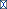 Alanoğlu Z, Erkoç SK, Güçlü ÇY, Meço BC, Baytaş V, Can ÖS, Alkiş N. Challenges of Obstetric Anesthesia: Difficult Laryngeal Visualization. Acta Clin Croat. 2016; 55 Suppl 1: 68-72Meço BC, Bermede AO, Alanoglu Z, Yaka O, Alkış N. Influence od Different Doses of Ketamine on Intubating Conditions During a Rapid Sequence Induction and Intubation Model. Turk J Anaesthesiol Reanim. 2016; 44(1): 26-31Rosenthal VD1, Al-Abdely HM2, El-Kholy AA3, AlKhawaja SA4, Leblebicioglu H5, Mehta Y6, Rai V7, Hung NV8, Kanj SS9, Salama MF10, Salgado-Yepez E11, Elahi N12, Morfin Otero R13, Apisarnthanarak A14, De Carvalho BM15, Ider BE16, Fisher D17, Buenaflor MC18, Petrov MM19, Quesada-Mora AM20, Zand F21, Gurskis V22, Anguseva T23, Ikram A24, Aguilar de Moros D25, Duszynska W26, Mejia N27, Horhat FG28, Belskiy V29, Mioljevic V30, Di Silvestre G31, Furova K32, Ramos-Ortiz GY33, Gamar Elanbya MO34, Satari HI35, Gupta U36, Dendane T37, Raka L38, Guanche-Garcell H39, Hu B40, Padgett D41, Jayatilleke K42, Ben Jaballah N43, Apostolopoulou E44, Prudencio Leon WE45, Sepulveda-Chavez A46, Telechea HM47, Trotter A48, Alvarez-Moreno C49, Kushner-Davalos L50. International Nosocomial Infection Control Consortium report, data summary of 50 countriesfor 2010-2015: Device-associated module. Am J Infect Control. 2016 Oct 11. doi: 10.1016/j.ajic.2016.08.007. [Epub ahead of print]Özden ES, Meço BC, Alanoğlu Z, Alkiş N. Comparison of ProSEal Laryngeal Mask Airway (PLMA) with Cuffed and Uncuffed Endotracheal Tube in Infants. Bosn J Basic Med Sci. 2016 Nov 10;16(4):286-291. doi: 10.17305/bjbms.2016.1219.Meco BC, Bermede O, Vural C, Cakmak A, Alanoglu Z, Alkis N. A comparison of Two Different Doses of Morphine Added to Spinal Bupivacaine for Inguinal Hernia Repair. Revista Brasileira de Anestesiol. 2016; 66(2): 140-4Meço BC, Tulunay M, Özayar E, Yalçın Ş, Oba Ş, Ünal N, Oral M. Late and Interrupted Oxime Therapy in a Case of Intermediate Syndrome Following Chlorpyrifos Poisoning. Harran Üniversitesi Tıp Fakültesi Dergisi. 2015; 12(3): 383-388.Kahiloğulları G, Meço C, Zaimoğlu M, Beton S, Meço BC, Tetik B, Ünlü A. Pneumocephalus After Endoscopic Odontoidectomy in a Pediatric Patient: The Lesson Learned. Child’s Nervous System. 2015 Sep;31(9): 1595-9. doi: 10.1007/s00381-015-2740-4.Turhan Cakar S, Meço BC, Ökten F. Analgesi and Anesthesia Methods for Hip Fractures in Elderly. Anestezi Dergisi 2015; 23 (2): 57-63.Meco BC, Alanoglu Z, Yilmaz AA; Basaran C, Alkis N, Dermirer S, Cuhruk S. Does ultrasonographic volume of the thyroid gland correlate with difficult intubation? An observational study. Revista Brasileira de Anestesiologia. 2015 May-Jun;65(3):230-4. doi: 10.1016/j.bjane.2014.06.004. Meco BC, Ozcelik M, Oztuna DG, Armangil M, Guclu CY, Turhan SC, Okten F. Can we Gain an Advantage by Combining Distal Median, Radial and Ulnar Nerve Blocks with Supraclavicular Block? A Randomized Contolled Study. J Anesth 2015 Apr;29(2):217-22. doi: 10.1007/s00540-014-1894-7Yildirim Guclu C, Meco BC, Yilmaz AA, Alanoglu Z, Alkis N. Comparison Between Penile Block and Caudal Block with Ropivacaine in Children Undergoing Circumcision. Anestezi Dergisi 2014; 22:153-158Yaka O, Meco BC, Tulunay M. Diagnostic Efficacy of Quantitative Endotracheal Aspirate and Blind Bronchoalveolar Lavage Cultures in Ventilatory Induced Penumonia. Anestezi Dergisi 2014; 22:1Kayilioglu SI, Akyol C, Meco BC, Ismail E, Cakmak A. Solitary Neurofibroma in the Retroperitoneum without Neurofibromatosis: Case Report. Turk Onkoloji Dergisi. 2014; 29: 24-26.Guclu Yildirim C, Adakli B, Meco BC, Alanoglu Z, Altintas AC, Alkis N. Using Sugammadex in a Patient with Friedreich Ataxia: A Case Report. J Med Cases. 2014; 5: 232-233.Rosenthal VD, Maki DG, Mehta Y, Leblebicioglu H, Memish ZA, Al-Mousa HH, Balkhy H, Hu B, Alvarez-Moreno C, Medeiros EA, Apisarnthanarak A, Raka L, Cuellar LE, Ahmed A, Navoa-Ng JA, El-Kholy AA, Kanj SS, Bat-Erdene I, Duszynska W, Van Truong N, Pazmino LN, See-Lum LC, Fernández-Hidalgo R, Di-Silvestre G, Zand F, Hlinkova S, Belskiy V, Al-Rahma H, Luque-Torres MT, Bayraktar N, Mitrev Z, Gurskis V, Fisher D, Abu-Khader IB, Berechid K, Rodríguez-Sánchez A, Horhat FG, Requejo-Pino O, Hadjieva N, Ben-Jaballah N, García-Mayorca E, Kushner-Dávalos L, Pasic S, Pedrozo-Ortiz LE, Apostolopoulou E, Mejía N, Gamar-Elanbya MO, Jayatilleke K, de Lourdes-Dueñas M, Aguirre-Avalos G; International Nosocomial Infection Control Consortium. International Nosocomial Infection Control Consortium (INICC) report, data summary of 43 countries for 2007-2012. Device-associated module. Am J Infect Control. 2014 Sep;42(9):942-56. doi: 10.1016/j.ajic.2014.05.029Meco BC, Memikoglu O, Ilhan O, Ayyildirz E, Gunt C, Unal N, Oral M, Tulunya M. Double filtration plasmapheresis in the management of a crimean-congo hemorrhagic fever case. Transfus Apher Sci. 2013 Jun; 48(3):331-4. Meco BC, Cuhruk FH, Tulunay M, Oral M, Unal MN. Can Plasma Free DNA concentration be a Diagnostic Tool in Critically Ill Septic Patients? Turk J Med Sci. 2013; 43: 150-155Alkıs N, Meço BC. Postoperative Residual Block and Complications. Anestezi Dergisi. 2011; 19(2): 73-78.Fırat ND, Çiledağ A, Kabalak PA, Karnak D, Meço BC, Alanoğlu Z, Alkış N. Pulmonary alveolar proteinosis and successful therapy with combined lavage procedures: Case reports. Experimental and Therapeutic Medicine.2011; 2(3):  569-73 The CoBaTrICE Collaboration: International standards for programmes of training in intensive care medicine in Europe. Intensive Care Med (2011) 37:385–393 DOI 10.1007/s00134-010-2096-x.Meço BC, Alkış N. Preoperative Cardiac Risk Assessment and Cardiac Management Preparation in Non-cardiac Surgery. Anestezi Dergisi. 2010; 18(1): 12-18.Meco BC, Alanoglu Z, Cengiz OS, Alkis N. Anesthesia for a 16-month-old patient with Prader-Willi syndrome. J Anesth. 2010; 24(6): 949-50.Meço BC, Aşık İ. Neck Pains. 2009; 17(3): 171-173.Orbey BC, Alanoglu Z, Yılmaz AA, Çakır T, Ateş Y, Cuhruk H. The Effects of Hyperventilation on Postoperative Nausea and Vomiting in Patients Undergoing Laparoscopic Cholecystectomy. 2009; 17(2): 74-77.Özgencil E, Orbey BC, Demiralp S. Anesthesia in Bronchial Asthma. Anestezi Dergisi. 2009; 17(1):10-16.Orbey BC, Alanoglu Z, Yilmaz AA, Erkek B, Ates Y, Ayhan Kuzu M. Do we still need to restrict preoperative fluid administration in ambulatory anorectal surgery under spinal anaesthesia? Tech Coloproctol. 2009 Mar;13(1):35-40Güçlü Yıldırım C, Orbey BC. Regional block difficulties in spinal deformities. Omurga deformitelerinde bölgesel anestezinin zorlukları. Derleme. Review article. The Journal of Turkish Spinal Surgery. 2009; 20 (1): 83-86The CoBaTrICE Collaboration: The educational environment for trainingin intensive care medicine: structures, processes, outcomes and challenges in the European region. Intensive Care Med. 2009 Sep;35(9):1575-83. doi: 10.1007/s00134-009-1514-4.Aşık ZS, Orbey BC, Aşık İ. Sympathetic radiofrequency neurolysis for unilateral lumbar hyperhidrosis: a case report. Ağrı 2008; 20:37-39 Salviz EA, Orbey BC, Yılmaz AA, Denker Ç.  Epidural Anesthesia for a Patient with Peripartum Cardiomyopathy. Türk Anesteziyoloji ve Reanimasyon Dernegi Dergisi TARD 2008; 36(4): 266-270. Orbey BC. Anesthetic Management of Obstructive Sleep Apnea and Snoring Surgery. Türkiye Klinikleri Anestezi ve Reanimasyon Özel Dergisi. 2008; 1(3): 82-7.Orbey BC, Meco C, Tukel S, Batislam Y, Özatamer O. Comparison of Acetaminophen and Lornoxicam Given Preoperatively on Postoperative Pain Management in Septoplasty and FESS. Türk Anesteziyoloji ve Reanimasyon Dernegi Dergisi TARD  2008; 36(3):162-167.Alanoglu Z, Ateş Y, Orbey BC, Türkçapar AG.  Preoperative use of selective COX-II inhibitors for pain management in laparoscopic nissen fundoplication. Surgical Endoscopy 2005; 19(9): 1182-7. BOOK CHAPTERSMeço BC. İnhalasyon Anestezikleri. İç: Ok G. ed. Güncel Anestezi Ders Notları: Derman Tıbbi Yayıncılık; 2018: 35-41. 2nd editionMeço BC, Alanoğlu Z. KPR kitabı. Defibrilatörleri Tanıyalım / Özellikleri / Kullanımı 2018Meço BC, Yörükoğlu D. Fonksiyonel Nörocerrahide Anestezi Yönetimi. Iç: Şatırlar ZÖ, Türe H, Karacalar S, Madenoğlu H, Sarıhasan B eds. Nöroanestezi, Ankara: MG Grup Matbaacılık; 2017: 279-290.Meço BC. İnhalasyon Anestezikleri. In: Ok G. ed. Güncel Anestezi Ders Notları: Derman Tıbbi Yayıncılık; 2016: 37-44.Demiralp S, Meço BC. Göğüs Cerrahisinde Anestezi In: Keçik Y. ed. Temel Anestezi, 2. Baskı, Ankara: Güneş Kitapevi: 2016: 427-446.Demiralp S, Meço BC. Göğüs Cerrahisinde Anestezi In: Keçik Y. ed. Temel Anestezi Soru Kitabı, Ankara: Güneş Kitapevi: 2015: 117-119.Demiralp S, Meço BC. Göğüs Cerrahisinde Anestezi In: Keçik Y. ed. Temel Anestezi El Kitabı, Ankara: Güneş Kitapevi: 2013: 271-284.Demiralp S, Meço BC. Göğüs Cerrahisinde Anestezi In: Keçik Y. ed. Temel Anestezi, Ankara: Güneş Kitapevi: 2011: 427-446.Demiralp S, Orbey BC. Toraks Cerrahisinde Anestezi. In: Tüzüner F. ed. Anestezi, Yoğun Bakım, Ağrı, Ankara: Özyurt Matbaacılık; 2010: 901-919. Alkış N, Duru FB, Orbey BC. Postoperatif Ağrı. In: Tüzüner F. ed. Anestezi Yoğun Bakım Ağrı, Ankara: Özyurt Matbaacılık; 2010: 1581-1607.  BOOK CHAPTERS (TRANSLATIONS)Meço BC. Anestezi Esnasında Farkındalık. In. Keçik Y, Alkış N ed. Duke anestezi Sırları: Güneş Tıp Kitabevi: 2017: 174-177.Meço BC. Somatosensoryel Uyarılmış Potansiyeller ve Spinal Cerrahi. In. Keçik Y, Alkış N ed. Duke anestezi Sırları: Güneş Tıp Kitabevi: 2017: 440-446.Meço BC. Kardiyopulmoner Bypass Sonrası Dönem: Yoğun Bakıma Transport In. Evren Denker Ç ed. Pratik Yaklaşım ile Kardiyak Anestezi: Güneş Tıp Kitabevi: 2014: 238-265.Meço BC. Karaciğer Cerrahisi In. Keçik Y ed. Anesthesiology Board Review: Güneş Tıp Kitabevi: 2013: 187-195.Meço BC. Obstetrik In. Keçik Y ed. Anesthesiology Board Review: Güneş Tıp Kitabevi: 2013: 247-259.Meço BC. Ortopedik Cerrahi In. Keçik Y ed. Anesthesiology Board Review: Güneş Tıp Kitabevi: 2013: 265-275.Meço BC. Opioidler In. Keçik Y ed. Anesthesiology Board Review: Güneş Tıp Kitabevi: 2013: 259-265.Orbey BC. Tulunay M. Genitoüriner Ameliyatlarda Anestezi In. Tulunay M, Cuhruk H ed. Klinik Anesteziyoloji: Güneş Tıp Kitabevi: 2008: 692-708.Orbey BC. Tulunay M. Anestezi Sonrası Bakım In. Tulunay M, Cuhruk H ed. Klinik Anesteziyoloji: Güneş Tıp Kitabevi: 2008: 936-951.Orbey BC. Zehirlenmede Tanı ve Değerlendirme In. Tulunay M, Cuhruk H ed. Dreisbach'ın Zehirlenme El Kitabı: Güneş Tıp Kitabevi: 2003: 35-52.Orbey BC. Anestezikler In. Tulunay M, Cuhruk H ed. Dreisbach'ın Zehirlenme El Kitabı: Güneş Tıp Kitabevi: 2003: 379-390.PROJECTScientific Research ProjectCan plasma-free DNA Concentration be a diagnostic tool in critically ill septic patients?  2006-2007.Plasma free DNA is a sign of bacteremia in critically ill patients. The comparison with Procalsitonin and CRP. 2009-2011Other ProjectsThe CoBaTrICE Collaboration, Bion JF, Barrett H. Developement of core competencies for an international training programme in intensive care medicine. Intensive Care Med 2006; 32(9):1371-1383. The CoBaTrICE Collaboration. The views of patients and relatives of what makes a good intensivist: a European survey. Intensive Care Med. 2007 Nov;33(11):1913-20. Epub 2007 Aug 15The CoBaTrICE Collaboration: The educational environment for trainingin intensive care medicine: structures, processes, outcomes and challenges in the European region. Intensive Care Med. 2009 Sep;35(9):1575-83. doi: 10.1007/s00134-009-1514-4. DİĞER, Araştırmacı, 2009The CoBaTrICE Collaboration: International standards for programmes of training in intensive care medicine in Europe. Intensive Care Med (2011) 37:385–393 DOI 10.1007/s00134-010-2096-x. DİĞER, Araştırmacı, 2011.MULTICENTER TRIALSMETREPAIR Study- ongoingPETCOK Study-ongoingProthor Study- ongoingPOSE studyCekatu studyAPRICOT: Anaesthesia Practice In Children Observational Trial. An European prospective multicentre observational study: epidemiology of severe critical events in Paediatric Anaesthesia.ETPOS: European Transfusion Practice and Outcome Study. A multi-central evaluation of standard of transfusion care and clinical outcome for elective surgical patients.LUNG-SAFE Large observational study to Understand the Global impact of Severe Acute respiratory FailurE Brief overview of the eCRF working principles.POPULAR: Postanaesthesia PULmonary complications After use of muscle Relaxants in Europe A European prospective multicentre observational studyPRESENTATIONSMeço BC. Serebral oksİmetrİ transfüzyon protokolünü etkİler mİ?. TARK 2019, Antalya, Turkey (invited speaker)Meço BC. Perioperaitve Cognitive Disfunction. TARK 2019, Antalya, Turkey (invited speaker-Medtronic Session)Meço BC. “Effects of Trauma and Anesthesia on Cognitive Function of Elderly Patient. Trauma, Anesthesia and Intensive Care” ARUD 2019, İzmir, Turkey (invited speaker, Scientific Committee Member)European Resusucitation Council (ERC) and Resusucitation Association-ALS Provider Course-FalcutyMeço BC. MAP: Guest Resident Program. Neuroanesthesia-Monitorisation in Anesthesia May 2018, Ankara, Turkey (invited speaker)Meço BC. Perioperative Management of Obese Patients undergoing Abdominal Surgery- Preoperative evaluation and rehabilitation, DAC 2018, Nurnberg. Germany (invited speaker)Meço BC. Gözümüzden kaçanlar. Diğer nadir komplikasyonlar. Konuşmacı, TARK 2017, Antalya, Turkey (invited speaker)Asisstars-Uydu sempozyumu. Ayan B, Mammadkhanlı O, Meço BC, Yörükoğlu D. Servikal Korpektomi, Diskektomi, Füzyon vakası. TARK 2017, Antalya, Turkey Panel (Oral presentation)Ayan B, Meço BC, Eroğlu Ü, Yörükoğlu D. Oturur pozisyonda oksipital kemikte burr hole açılması aşamasında rekürren hava embolisi gelişen hastada anestezi yönetİmİ: Olgu sunumu. TARK 2017, Antalya, Turkey (Poster presentation)Eroğlu M, Bermede AO, Erkoç SK, Meço BC. Tercih edilen anestezi tipinin endovasküler aort onarımı yapılan hastaların intraopertatif idamelerine ve mortalite üzerine etkileri. TARK 2017, Antalya, Türkiye PosterAyan B, Mammadkhanlı O, Meço BC, Yörükoğlu D. Direkt laringoskopi sonrası servikal miyelopati gelişen hastanın anestezi yönetimi. TARK 2017, Antalya, Turkey (Poster presentation)Ayan B, Meço BC, Özgüral O, Yörükoğlu D. Anterior servikal diskektomi ve füzyon cerrahisi planlanan ağır servikal miyelopatili hastanın anestezi yönetimi. TARK 2017, Antalya, Turkey (Poster presentation)Ayan B, Erkoç SK, Eroğlu Ü, Baytaş V, Yörükoğlu D, Alanoğlu Z, Meço BC. Beyin cerrahisinde lomber cerrahi geçiren hastalarda kas gevşetici etkisinin geri döndürülmesinin nörolojik fizik muayene süresine etkisi. TARK 2017, Antalya, Turkey (Oral presentation)Meço BC. CEEA TARD Educational Course Modul VI, Neurology, Regional Anaesthesia and Pain Management: İnmeli Hastanın Değerlendirilmesi, 2017, Ankara TurkeyMeço BC. CEEA TARD Educational Course Modul VI, Neurology, Regional Anaesthesia and Pain Management: Deliriyumlu Hastanın Değerlendirilmesi, 2017, Ankara TurkeyMeço BC, Beton S, Kahiloğulları G, Bozkurt M, Eroglu T, Yorukoglu D. Team Work for the Management of Major Arterial Injuries during Endoscopic Endonasal Skull Base Surgeries: Anesthesiologists Perspective. 4th Congress of European ORL-HNS, 2017, Barcelona, İspanyaHajiyeva K, Meço BC, Özgüral O, Yildirim Güçlü Ç, Yörükoğlu Ç. Comparison of Nasal and Frontal BIS Monitoring in Neurosurgery. Dose Site of Sensor Placement Effect BIS Values? Euroanesthesia 2017, Geneva, SwitzerlandEroglu TN, Meço BC, Kahiloğulları G, Bozkurt M, Beton S, Yörükoğlu D. Anesthesiologists Roel in Management of Major Arterial Injuries During Endonasal Endoscopic Skull Base Surgeries. Euroanesthesia 2017, Geneva, SwitzerlandYıldırım Güçlü Ç, Meço BC, Doğan İ, Turgay A, Yörükoğlu D. Is There an Ideal Approach for Anesthesia Management of Awake Craniotomies? Euroneuro 2016, Barcelona, SpainÇınaroğlu A, Batislam Y, Güçlü Yıldırım Ç, Meço BC, Gökcan MK. Safety of Sugammadex in Patients with Preoperative Normal or high Urine Specific Gravity. Euroanaesthesia 2016, London, EnglandMeço BC. CEEA TARD Educational Course Modul VI, Anesthesia in Renal Failure, 2016, Ankara TurkeyMeço BC. MAP: Guest Resident Program. Monitorisation in Anesthesia December 2016, Ankara, TurkeyMeço BC. MAP: Guest Resident Program. Monitorisation in Anesthesia May 2016, Ankara, TurkeyMeco BC, Clinical Ultrasonography Course, Vascular Ultrasonogaphy. 50th National Congress of Turkish Society of Anesthesiology and ICM- TARK 2016 İstanbul, Turkey Büyük S, Meco BC, Yildirim Guclu C, Yörükoğlu D.Anaesthesic Management in a Patient with McArdle’s Disease Undergoing Lumbar Disc Surgery. Euroanaesthesia 2015, Berlin, GermanyMeco BC, Özcelik M, Yildirim Guclu C, Beton S, Kuzucuoğlu A, İslamoglu Y, Meco C, Batislam Y. Effect of 3 different forms of hypopharyngeal packing during nasal and sinus surgery on postoperative nausea, vomiting and throat pain: a prospective randomised controlled study. Euroanaesthesia 2015, Berlin, GermanyBalcı D, Kırımker EO, Durdu MS, Hazinedaroğlu SM, Meço BC, ÖZçelik M, Yılmaz AA, Akar RA, Kalkan Ç, İdilman R, Dökmeci A. Vena Caval Replacement with Cadaveric Caval Graft for Living Donor Liver Transplantation in Budd-Chiari Syndrome Associated with Hydatid Cyst Surgery: A Case Report. ILTS 21st International Congress, 2015, Chicago, USABalcı D, Kırımker OE, Konca C, Hazinedaroğlu S, Özçelik M, Meço BC, Yılmaz AA, Uzuzn Ç, Kalkan Ç, İdilman R, Dökmeci A. Multiple Genetic Mutations Increasing Thrombotic Risk Predisposing Both Donor and Recipient Thrombotic Complications After Living Donor Liver Transplantation: A Case Report.  ILTS 21st International Congress, 2015, Chicago, USA Balcı D, Konca C, Uzun Ç, Özçelik M, Göktuğ U, Meço BC, Kırımker EO, Geçim Eİ. Associating Liver Partition with Portal Vein Ligation for Staged Hepatectomy for Gastrointestinal Cancer Liver Metastasis: An Initial Experience with 12 Cases.  11th International Congress of the Europaen-African Hepato-Pancreato-Biliary Association, Manchester, EnglandBalcı D, Konca C, Uzun Ç, Kırımker EO, Göktuğ U, Özçelik M, Meço BC, Geçim Eİ. ALPPS procedure for Colorectal Cancer Liver Metastasis: Initial experience with 10 consecutive cases.  11th International Congress of the Europaen-African Hepato-Pancreato-Biliary Association, Manchester, EnglandBozkurt M, Kahiloğulları G, Özgüral O, Eroğlu Ü, Meço BC, Çağlar YS.  Is MCS Followed SEP-PR for Locating the Central Sulcus Valid and Precise?  CNS, 2015 Annual Meeting, New Orleans, USA Meço BC. CEEA TARD Educational Course Modul VI, Anesthesia in Renal Failure, 2015, Ankara TürkiyeAydın E, Bermede AO, Meço BC, Evren Denker Ç. Ultrason eşliğinde (in palne ve out of plane teknik) veya palpasyonla yapılan radial arter kanülasyonlarının başarı oranlarının karşılaştırılması. 21. Ulusal Göğüs Kalp Damar Anestezi ve Yoğun Bakım Derneği Kongresi, 2015, Nevşehir, TurkeyMülazimoğlu S, Beton S, İslamoğlu Y, Meço BC, Başak H, Meço C. Dev Petröz Apeks Kollesterol Granülomuna Endonazal Endoskopik Yaklaşım. 11. Rinoloji Kongresi, 2015, Antalya, TurkeyMeço BC. MAP: Misafir Asistan Programı. Anestezide Özel Monitörizasyon Teknikleri Kasım 2015, Ankara, TürkiyeBeton S, Kahiloğulları G, Mülazimoğlu S, Meço BC, Başak H, Ünlü A, Meço C. Ön Kraniyal Fossa Menenjiyomlarının Endonazal Endoskopik Eksizyonu 11. Rinoloji Kongresi, 2015, Antalya, TurkeyMeço BC. Karbondiyoksit Metabolizamsı. 49. Türk Anesteziyoloji ve Reanimasyon Derneği Ulusal Kongresi TARK 2015, Antalya, TurkeyAlanoglu Z, Karakoç S, Güçlü Yıldırım Ç, Meço BC, Baytaş V, Can Selvi Ö, Alkış N. Challenges of Obstetric anaesthesia; Difficult Laryngeal Visualisation. EAMS European Spring Airway Symposium 2015, ESAS 2015, Zagreb, CroatiaAybar RS, Meço BC, Özçelik M, Özatamer O. Anesthesia Experience in a Patient with Schwartz-Jampel Aberfeld Syndrome and Neurofibromatosis Type 1. The Meeting of Asian Society of Paediatric Anaesthesiologist. ASPA 2014, Istanbul, TurkeyAydin E, Ozgencil E, Yuruk D, Meco BC, Kanmaz G. Low Back Pain and Pregnancy. 4th World Congress of Regional Anaesthesia & Pain Therapy. WCRAPT 2014, Cape Town, South AfricaMulazimoglu S, Basak H, Tezcaner ZC, Meco BC, Beton S, Meco C. Endonasal Endoscopic Management of Giant Frontal Sinus and Supraorbital Cholesteatoma Extending Far Back to the Middle Fossa and Temporal Muscle. 22. Jahrestagung der Gesellschaft für Schadelbasischirurgie 2014, Vienna, AustriaKocaman AC, Meco BC, Karabak P. Düşük Akciğer Kapasiteli Hastada Kombine Spinal epidural Anestezi ile Üst Abdominal Cerrahi Deneyimimiz. 48th National Congress of Turkish Anesthesiology and Reanimation Association TARK 2014, Ankara, TurkeyMeco BC and Ozcelik M. Course of Clinical Use of Ultrasonography, Lung Ultrasonography.  48th National Congress of Turkish Anesthesiology and Reanimation Association TARK 2014, Ankara, TurkeyAral MH, Meco BC; Ozcelik M, Batislam Y. Intraoperatif Metilprednizolon Uygulaması sugammadeksin geri döndürücü etkisini uzatır mı? 48th National Congress of Turkish Anesthesiology and Reanimation Association TARK 2014, Ankara, TurkeyAral MH, Meco BC; Ozcelik M, Batislam Y. Does Intraoperatively Administered Methylprednisolone Impact the Neuromuscular Blockade Reversal Effect of Sugammadex? Anesthesiology 2014, New Orleans, USABaşak H, Mulazimoglu S, Tezcaner ZC, Beton S, Meco BC, Elgormus MN, Meco C. Endonasal Endoscopic Management of Giant Frontal Sinus and Supraorbital Cholesteatoma Extending Far Back to the Middle Fossa and Temporal Muscle. 10th Rhynology Congress, 2014, Antalya, TurkeyBeton S, Nurlan İsayev, Meco BC, Başak H, Meco C. Bilateral İnverted Papilloma Eşlik Eden Komplike Mukosel. 10. Rinoloji Kongresi, 2014, Antalya, TurkeyMeço BC, Özçelik M, Güçlü Ç, Ünal N, Oral M. The Comparison of our Data Concerning Central Line, Urinary Catheter and Mechanical Ventilation related Nosocomial Infection Rates with the data of International Nosocomial Infection Control Consortium (INICC). 17th National Intensive Care Congress, Antalya, Turkey.Kocaman AC, Meco BC, Guclu YC, Kocaman G, Demiralp S. The Effect on Postoperative Lung Functions of Volume Controlled vs Volume Guaranteed Pressure Controlled Ventilation During One Lung Ventilation in Thoracic Surgeries’. 20th National Congress of Göğüs Kalp Damar Anestezi ve Yoğun Bakım Derneği, 2014, Marmaris, TurkeyYildirim Guclu C, Meco BC, Karamustafa M, Kecik Y. Maintaining the Balance Between the Airway Pressure and the Intracranial Pressure: Patient Undergoing Craniotomy with Tracheal Stenosis, A Case Report. 8th Update in Neuro Anesthesia and Intensive Care, Euroneuro 2014, Istanbul, TurkeyMeço BC. Anesthetic management of microlaryngeal surgery. School of Laryngology and Phoniatry, 2014, Ankara, TurkeyMeco BC. Viral Eradication Possible Indications. 8th National Apheresis Congress. 2013, Magosa, CyprusMeco BC, Ozcelik M, Oztuna D, Armangil M, Guclu Yildirim C, Turhan S, Okten F. Distal Median, Radial ve Ulnar Sinir Blokları İlave Edilmiş Supraklavikular Blok Anestezi Oluşma Süresini ve Postoperatif Analjeziyi İyileştirir: Randomize Kontrollü Çalışma. 46th National Congress of Turkish Anesthesiology and Reanimation Association TARK 2012, Girne, CyprusGuclu Yildirim C, Alanoglu Z, Meco BC, Ozcelik M, Cakar S, Adaklı B, Alkis N. Septolasti Operasyonu Geçirecek Hastalarda Sugammadeks ve Neostigminin Derlenme Kriterleri Açısından Karşılaştırılması. 46th National Congress of Turkish Anesthesiology and Reanimation Association TARK 2012, Girne, CyprusGuclu Yildirim C, Adaklı B, Meco BC, Alanoglu Z, Altuntas C, Alkis N. Freidreich Ataksili Hastada Sugammadeks Kullanımı ile Deneyimimiz. 46th National Congress of Turkish Anesthesiology and Reanimation Association TARK 2012, Girne, CyprusAlanoglu Z, Ozcelik M, Meco BC, Yildirim Guclu C, Yalcin S, Kucuk A, Alkis N. The Use of Laryngeal Mask, but not the Endothracheal Intubation Increases the Overlap of Internal Jugular Vein and the Common Carotid Artery with Head Rotation in Pediatric Patients: A Pilot Ultrasonographic Study. Anesthesiology 2012, Whashington DC, USAMeco BC, Memikoglu O, Ilhan O, Ayyildirz E, Gunt C, Unal N, Oral M, Tulunya M. Double filtration plasmapheresis in the management of a crimean-congo hemorrhagic fever case. 7th National Apheresis Congress. 2012, Istanbul, TurkeyMeco BC, Ozcelik M, Oztuna D, Armangil M, Guclu Yildirim C, Turhan S, Okten F. Simultaneous Use of Distal Median, Radial and Ulnar Nerve Blocks with Supraclaviculat Block Improves Anesthesia Onset Time and Postoperative Analgesia: A Randomized controlled Study. 31st Annula ESRA congress 2012, Bordeaux, FranceMeco BC, Bermede C, Vural C, Cakmak A, Alanoglu Z, Alkis N. The Comparison of Two Different Doses of Morphine Added to Spinal Bupivacaine for Inguinal Herniorrhaphy. Euroanaesthesia 2012, Paris, FranceMeço BC. ICU management of Oncologic Patients. First Anesthesia and Pain Management Symposium in Memorium of Yeşim Ateş. 2011, Ankara, Turkey. Meço BC. The Use of Ultrasound in the ICU. Philips Ultrasound Workshop. 2011, Istanbul, Turkey. Meço BC. 2010-2011 CPR education. Ankara University Medical School, Staff Education Lectures. 2011, Ankara, TurkeyMeço BC, Alanoğlu Z, Yılmaz AA, Başaran C, Alkış N, Demirer S, Cuhruk H. Tiroiddektomi Operasyonlarında Tiroidin Ultrasonografik Boyutunun Entübasyon Koşullarına ve Postoperatif Ağrı Şiddetine Etkisinin Değerlendirilmesi. 44th National Congress of Turkish Anesthesiology and Reanimation Association TARK 2010, Antalya, TurkeyÖzden ES, Meço BC, Alanoğlu Z, Alkış N. Alt Abdominal Cerrahi Geçiren Pediyatrik Hastalarda Kas Gevşeticisiz Havayolu Sağlanmasında 3 Farklı Yöntemin Karşılaştırılması: Kaflı ve Kafsız Endotrakeal Tüp ve Proseal LMA. 44th National Congress of Turkish Anesthesiology and Reanimation Association TARK 2010, Antalya, TurkeyMeço BC, Bermede O, Yaka O, Alanoğlu Z, Alkış N. Farklı Ketamin Dozlarının Propofol-Roküroniyum İndüksiyonunda Entübasyon Koşullarına Etkileri. 44th National Congress of Turkish Anesthesiology and Reanimation Association TARK 2010, Antalya, TurkeyMeço BC, Bermede O, Vural Ç, Karaca Gördesen N, Çakmak A, Alanoğlu Z, Alkış N. İnguinal Herni Operasyonlarında İntratekal Morfin Uygulaması.  44th National Congress of Turkish Anesthesiology and Reanimation Association TARK 2010, Antalya, TurkeyYılmaz A, Yılmaz Ö, Meço BC, Üstüner E, TUlunay M, Oral M, Ünal N. Sistemik Lupus Eritomatosis SLE) olgusunda Posteriyor Reversibel Ansefalopati Sendromu (PRES). 44th National Congress of Turkish Anesthesiology and Reanimation Association TARK 2010, Antalya, TurkeyMeço BC, Gunt C, MEmikoğlu O, Adaklı B, Tulunay M, Ünal N, Oral M. Yoğun Bakım Ünitesinde Vankomisin Dirençl, Enterokoklarla Kolonizasyon ve İlişkili Klinik DEğişkelner.  44th National Congress of Turkish Anesthesiology and Reanimation Association TARK 2010, Antalya, TurkeyMeço BC, Memikoğlu O, İlhan O, Ayyıldız E, Gunt C, Ünal N, Oral M, Tulunay M. Kırım kongo kanamalı ateşli bir olguda duble filtrasyon plazmaferez deneyimimiz. Fifth National Congress of Hemapheresis. 2010, Cyprus.Orbey BC, Akyol C, Bekar M, Karan M, Ates Y. Incisional Analgesia After Inguinal Hernia Repair: Does The Surgical Anatomıc Approach Affect The Analgesıc Technique Choice? XXVIII Annual Congress of The European Society of Regional Anaesthesia &Pain Therapy (ESRA) 2009, Salzburg, Austria Orbey BC, Ağırgöl B, Alanoğlu Z. Comparison of Peritonsillar Levobupivacaine Infiltratıon and IV Paracetamol on Postoperative Pain After Tonsillectomy in Pediatric Patients. XXVIII Annual Congress of The European Society of Regional Anesthesia &Pain Therapy (ESRA) 2009, Salzburg, AustriaOrbey BC. Cardiopulmonary Resuscitation. Sungurlu State Hospital Staff Education Program, 2008. Çorum, TurkeyOrbey BC, Cuhruk H, Tulunay M, Oral M, Ünal N, Özdağ H. Can plasma-free DNA Concentration be a diagnostic tool in critically ill septic patients? 27th International Symposium on Intensive Care & Emergency Medicine (ESICIM). 2007, Brussels, BelgiumOrbey BC, Cuhruk H, Tulunay M, Oral M, Ünal N, Özdağ H. Kritik yoğun bakım hastalarında plazma serbest DNA konsantrasyonunun prognostik değeri. 40th National Congress of Turkish Anesthesiology and Reanimation Association TARK 2006, Istanbul, TurkeyKılınç EA, Orbey BC, Yılmaz AA, Denker Ç. Peripartum kardiyomiyopatili bir olguda anestezik yaklaşım. 40th National Congress of Turkish Anesthesiology and Reanimation Association TARK 2006, Istanbul, TurkeyOrbey BC, Özayar E, Yalçın Ş, Oba Ş, Ünal N, Oral M, Tulunay M. Yetersiz ve geç pralidoksim (2-PAM) tedavisi yapılan ağır organofosfat zehirlenmesi olgusu. 13th National Intensive Care Congress, 2006, Antalya, TurkeyCan ÖS, Alkaya AF, Orbey BC, Hasdoğan M, Tulunya M, Oral M, Ünal N. Posttravmatik paradoksal serebral yağ embolizmi sendromu (YES): Olgu sunumu. 39th National Congress of Turkish Anesthesiology and Reanimation Association TARK 2005, Antalya, TurkeyOrbey BC, Alanoğlu Z, YIlmaz AA, Çakır T, Ateş Y, Cuhruk H. Laparoskopik kolesistektomi yapılan hastalarda hiperventilasyonun postoperative bulantı-kusma üzerine etkisi. 39th National Congress of Turkish Anesthesiology and Reanimation Association TARK 2005, Antalya, TurkeyYılmaz AA, Yıldırım Ç, Orbey BC, Alkış N, Soygür T, Alanoğlu Z. Sirkumsizyonda postoperative ağrı kontrolünde ropivakain ile kaudal blok ve dorsal penil sinir bloğu karşılaştırması. 39th National Congress of Turkish Anesthesiology and Reanimation Association TARK 2005, Antalya, TurkeyOrbey BC, Alanoğlu Z, Yılmaz AA, Erkek B, Ateş Y, Kuzu MA.  Spinal anesthesia for ambulatory anorectal surgery: perioperative fluid restriction and postoperative complications. 20th International Congress of the Israel Society of Anesthesiologists, 2005, Tel Aviv, IsraelAlanoğlu Z, Ateş Y, Orbey BC, Türkçapar AG. Preemptive selective cyclooxigenase-II inhibitors for pain management in laparoscopic nissen funduplication . Euroanaesthesia 2004, Lisbon, PortugalAlanoğlu Z, Ateş Y, Orbey BC, Türkçapar AG. Preemptif selektif COX-II inhibitörlerinin laparoskopik nissen funduplikasyonu sonrası ağrı tedavisinde etkinliği. 37th National Congress of Turkish Anesthesiology and Reanimation Association TARK 2003, Antalya TurkeyOrbey BC, Korkmaz T, Slkış N, Alanoğlu Z, Özgürsoy O. Endotrakeal entübasyon sonucu oluşan hemodinamik ve travmatik değişiklikler üzerine remifentanil ve lidokainin etkilerinin karşılaştırılması. 37th National Congress of Turkish Anesthesiology and Reanimation Association TARK 2003, Antalya, TurkeyAlkaya AF, Alanoğlu Z, Eyigün H, Orbey BC, Özatamer O. The effects of metaclopromide, metylprednisolone and 100% oxygen on postoperative nausea and vomiting in pediatric patients. 8th (FEAPA) Symposium of Pediatric Anesthesia & 2nd Turkish Pediatric Anesthesia & IC Congress, 2003, Istanbul, TurkeyLECTURESAnkara University Faculty of Medicine, 5th grade Anesthesia Rotation- Acid Base Balance 2019-2020Ankara University Faculty of Medicine, 5th grade Anesthesia Rotation- Simulation in Anesthesia 2019-2020Ankara University Faculty of Medicine, 1th grade – Airway management-CPR 2019-2020Ankara University Faculty of Medicine, 1th grade – Airway management-CPR 2018-2019Ankara University Faculty of Medicine, 5th grade Anesthesia Rotation- Drowning, Electrocution, hypothermia, decompression sickness 2018-2019Ankara University Faculty of Medicine, 5th grade Anesthesia Rotation-Neurophysiology and Anesthesia 2017-2018Ankara University Faculty of Medicine, 5th grade Anesthesia Rotation-Neurophysiology and Anesthesia 2016-2017.Ankara University School of Health Service. CPR. 2012-2013Ankara University School of Health Service –Basic Anesthesia I-II. 2012-2013Ankara University School of Health Service –Clinical Anesthesia I-II. 2012-2013ICU Nurse Certification. 2012-2013AWARDS1. Clinical Research Awardee of the Cardio-Vascular-Thorasic Anesthesia and Intensive Care Society, 2014, Kapadokya, Turkey, 2015-2nd Award for the oral presentation: The comparison of Ultrasound guided (in palne ve out of plane) or palpation guided radial artery 2.  Video Presentation awardee of Turkish Rhinology Society, Antalya, Turkey in 2015 	-2nd Award for the presentation: Endonasal endoscopic excision of cranial fossa menengiomas3. Poster presentation awardee at 22. Jahrestagung der Gesellschaft für Schadelbasischirurgie , Vienna, Austria in 2014-2nd Award for the poster presentation: Endonasal Endoscopic Management of Giant Frontal Sinus and Supraorbital Cholesteatoma Extending Far Back to the Middle Fossa and Temporal Muscle4. Clinical research awardee of Turkish Anesthesiology and Reanimation Association, Ankara, Turkey in 2014-2nd Award for the oral presentation: Does the use of Intraoperative Metil-prednisolon Prolong the Reversal Effect of Sugammadex? 5. Clinical Research Awardee of the Cardio-Vascular-Thorasic Anesthesia and Intensive Care Society, 2014, Marmaris, Turkey-2nd Award for the oral presentation: ‘The Effect on Postoperative Lung Functions of Volume Controlled vs Volume Guaranteed Pressure Controlled Ventilation During One Lung Ventilation in Thoracic Surgeries.’ 6. Video Presentation awardee of Turkish Rhinology Society, Antalya, Turkey in 2014-1st Award for the presentation: ‘Endonasal Endoscopic Management of Giant Frontal Sinus and Supraorbital Cholesteatoma Extending Far Back to the Middle Fossa and Temporal Muscle ‘7. Clinical research awardee of the Turkish Anesthesia and Reanimation Association, Girne, Cyprus in 2012 -1st Award for oral presentation: ‘Can we gain an advantage by combining distal median, radial and ulnar nerve blocks with supraclavicular block? A randomized controlled study.’ 8. Clinical research awardee of the Turkish Anesthesia and Reanimation Association, Istanbul, Turkey in 2006	- 3rd Award for oral presentation: ‘The prognostic role of plasma-free DNA concentration in critically ill septic patient.’ MEDICAL SOCIETY MEMBERSHIPSESA - European Society of AnesthesiologyESRA - European Society of Regional AnesthesiologyEAMS-European Airway Management SocietyESICM- European Society of ICMSFAR-French Society of AnesthesiologyTARD - Turkish Society of Anesthesiology and Intensive Care MedicineARUD - Society of Anesthesiology and Reanimation SpecialistsTYD-Turkish Society of Intensive Care MedicineEXTRACURRICULAR ACCOMPLISHMENTS, ACTIVITIES AND INTERESTSFluency in advanced level English and French, as well as intermediate level SpanishPlaying piano since 1982Certified Photographer (Certified by AFSAT – National Photograph Association)Founder and member of Baskent Rotaract Club in Ankara, TurkeyMember of TEMA (Turkish Erosion Struggle Society)Member of Ankara Tennis ClubEnjoys skiing, swimming and yogaLoves music and audiovisual arts, as well as sightseeing and travelling.REFERENCESAvailable upon request.